Republic of the Philippines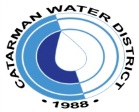 CATARMAN WATER DISTRICTCatarman, Northern Samar				          Tel No: (055)-500-9321				       catarmanwater@yahoo.com					        -oo0oo-NOTICE OF GRANTING THE REQUESTWITH ORDER OF PAYMENTFOI Tracking No. ______________________ Date Filed: _________________________Name of the Requesting Party: _______________________________________________Title of Document Requested: ________________________________________________Decision on the Request:__________________________________________________________________________________________________________________________________________________________________________________________________________________________________________Order of Payment:Kindly pay the amount of ___________________ to the Cashier.OR No. _________________________ Cashier’s Signature: ________________________Issued by:        __________________________________________        Name and Signature of the Issuing OfficerMode of Service: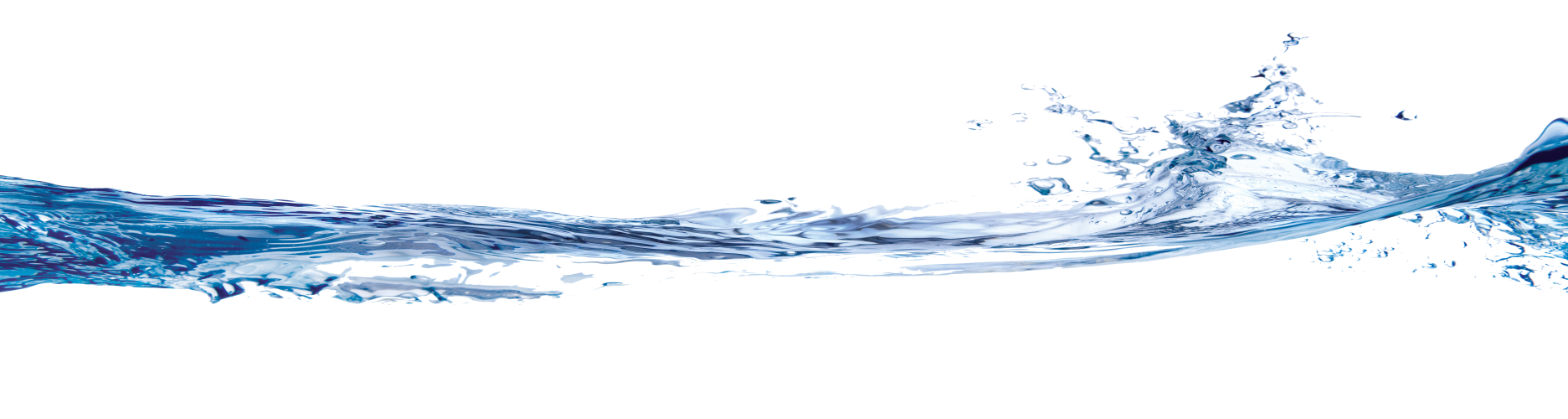             Personal Service                    Registered Mail                  Electronic Mail